№
п/пФотоФамилия
Имя ОтчествоФамилия
Имя ОтчествоДата Указа и номер орденаДата Указа и номер орденаДата Указа и номер орденаРод
 войск Род
 войск Годы жизни№
п/пФотоФамилия
Имя ОтчествоФамилия
Имя Отчество3 степень2 степень1 степеньРод
 войск Род
 войск Годы жизни535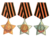 Горшков Павел Илларионович28.07.194428.07.19444.03.194515.05.194615.05.1946род. 22.06.1922